ПАМЯТКААнтикоррупционные стандарты поведения в деятельности муниципального  служащегоСтандарт антикоррупционного поведения муниципального служащего - это совокупность законодательно установленных правил, выраженных в виде запретов, ограничений, требований, следование которым предполагает формирование устойчивого антикоррупционного поведения муниципальных служащих.Важно учитывать, что несоблюдение совокупности законодательно установленных правил, выраженных в виде запретов, ограничений, требований может привести к возникновению ситуации конфликта интересов!Способы реализации антикоррупционных стандартов поведения служащих в рамках правового поля достаточно разнообразны: разъяснение работникам порядка соблюдения ограничений и запретов,требование о предотвращении или об урегулировании конфликта интересов, прогнозирование и оценка коррупционных рисков при реализации функций, обязанности об уведомлении работодателя о фактах склонения сотрудников к совершению коррупционных правонарушений Антикоррупционные стандарты поведения муниципальных служащих должны отвечать определенным требованиям, в основе которых лежат организационные, разъяснительные и иные меры по недопущению должностными лицами поведения, которое может быть воспринято окружающими как коррупционное.Практический аспект деятельности служащего заключается в совершении им определенных действий, которые могут привести не только к возникновению конфликта интересов, но восприниматься окружающими как согласие принять взятку. Речь может идти о следующих ситуациях, когда действия сотрудника явно не отвечают правовому стандарту поведения:•        служащий ведет переговоры о последующем трудоустройстве с организацией, которая извлекла, извлекает или может извлечь выгоду из решений или действий (бездействия) данного сотрудника;•        родственники служащего устраиваются на работу в организацию, которая извлекла, извлекает или может извлечь выгоду из его решений или действий (бездействия);•        родственники служащего соглашаются принять подарок от организации, которая извлекла, извлекает или может извлечь выгоду из его решений или действий (бездействия);•        если имущественные выгоды (в виде денег, иных ценностей), оказание материальных услуг предоставлены родным и близким должностного лица с его согласия, либо если он не возражал против этого и использовал свои служебные полномочия в пользу взяткодателя, действия должностного лица могут быть квалифицированы как получение взятки.В этих ситуациях письменное информирование представителя нанимателя (работодателя) о возникновении личной заинтересованности, которая приводит или может привести к конфликту интересов, является обязанностью служащего (ст. 9 ФЗ от 25 декабря 2008г. № 273-ФЗ «О противодействии коррупции»).Отсутствие правовой культуры в высказываниях работника, неграмотное владение им этическими основами делового диалога и пр. могут быть восприняты окружающим и как готовность принять взятку, намек на необходимость ее получения. Например, выражения, слова и жесты, которые каждый из нас интуитивно связывает с намеками на готовность получить взятку: «договоримся», «ну, что делать будем?», «вопрос сложный, просто так его не решить», «спасибо на хлеб не намажешь» и пр.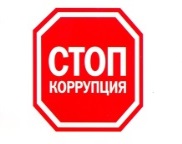 Недопустимо обсуждение определенных тем с представителями организаций и гражданами, особенно с теми из них, чья выгода зависит от решений и действий муниципальных служащих и может восприниматься как просьба о даче взятки, например таких: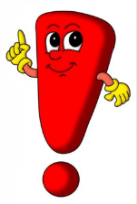 •        низкий уровень зарплаты работника и, соответственно, нехватка денег на реализацию тех или иных нужд;•        желание приобрести имущество, получить услугу, отправиться в туристическую поездку;•        отсутствие работы у родственников служащего, работника;•        необходимость поступления детей сотрудника в платные образовательные учреждения и т.д.Некоторые исходящие от работника предложения, особенно если они адресованы представителям организаций и гражданам, чья выгода непосредственно зависит от его решений и действий, могут также восприниматься последними как просьба о даче взятки. Это возможно даже, когда такие предложения продиктованы благими намерениями и никак не связаны с личной выгодой работника. К числу таких предложений относятся:•        представить работнику и (или) его родственнику скидку;•        воспользоваться услугами конкретной компании и (или) экспертов для устранения выявленных нарушений, выполнения работ в рамках муниципального контракта, подготовки необходимых документов;•        внести деньги в конкретный благотворительный фонд;•        поддержать конкретную спортивную команду и т.п.Совершение служащим и работником определенных действий также может восприниматься, как согласие принять взятку или просьба о даче взятки. К числу таких действий, например, могут относиться:•        регулярное получение подарков, даже стоимостью менее трех тысяч рублей •        посещение ресторанов совместно с представителями организации, которая извлекла, извлекает или может извлечь выгоду из решений или действий (действия) работника и т.д.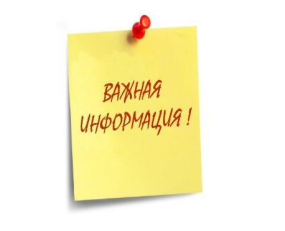  При внедрении правовых стандартов поведения служащих и формировании в органах местного самоуправления негативного отношения работников к поведению, именуемому коррупционным, существенное значение имеет правильное использование понятийного аппарата при отграничении подарка от взятки:при их разграничении следует иметь в виду, что дарение может быть связано только с законными действиями муниципального служащего. Договор дарения предполагает безвозмездность! если подарок передается за незаконные действия, это может рассматриваться как проявление коррупции, даже если стоимость передаваемого имущества будет менее трех тысяч рублей;Стандарт антикоррупционного поведения муниципального служащего предполагает активность его действий, направленных на предотвращение коррупционных проявлений, и строгое соблюдение установленных предписаний в виде отказа от совершения каких-либо действий. При этом поведение муниципального служащего должно соответствовать этическим правилам, сформировавшимся в обществе.Последовательное внедрение и реализация антикоррупционных стандартов поведения должностных лиц, организационных, разъяснительных и иных мер, несомненно, будет способствовать формированию в органах местного самоуправления негативного отношения к взяточничеству, кумовству и мздоимству, создавать условия, затрудняющих возможность коррупционного поведения, обеспечит снижение уровня коррупции и профессиональной деформации.Очень важным элементом внедрения антикоррупционных стандартов в деятельности муниципального служащего является формирование антикоррупционной устойчивости. Антикоррупционная устойчивость - это качество субъекта профессиональной деятельности, реализуемой как мобилизация личностных ресурсов в ситуации этического выбора, выражающееся в социально регулируемом отношении, поведении и конкретных поступках в условиях коррупционного давления.Антикоррупционная устойчивость формируется с целью противостояния коррупционному давлению.Коррупционное давление - ситуация применения инициатором коррупционного воздействия способов, приемов, средств различной интенсивности (экономических, социальных, психологических и т.п.) в отношении адресата воздействия, направленных на преодоление антикоррупционой устойчивости адресата с целью получения личной выгоды.Антикоррупционная устойчивость включает антикоррупционную направленность личности, предполагающую сознательную безальтернативность выбора правомерного поведения в ситуации конфликта интересов.Антикоррупционная устойчивость выражается в готовности сознательно отказываться от использования коррупционного поведения в ситуациях конфликта интересов в профессиональной деятельности.памятка подготовленауправлением муниципальной службы и кадровАдминистрации МО "Город Архангельск"